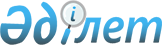 Об оказании социальной помощи отдельным категориям граждан в 2011 году
					
			Утративший силу
			
			
		
					Постановление акимата Наурзумского района Костанайской области от 5 апреля 2011 года № 106. Зарегистрировано Управлением юстиции Наурзумского района Костанайской области 22 апреля 2011 года № 9-16-118. Утратило силу - Постановлением акимата Наурзумского района Костанайской области от 15 августа 2011 года № 346

      Сноска. Утратило силу - Постановлением акимата Наурзумского района Костанайской области от 15.08.2011 № 346.      В соответствии со статьей 31 Закона Республики Казахстан от 23 января 2001 года "О местном государственном управлении и самоуправлении в Республике Казахстан", статьи 16 Закона Республики Казахстан от 13 апреля 2005 года "О социальной защите инвалидов в Республике Казахстан", статьи 20 Закона Республики Казахстан от 28 апреля 1995 года "О льготах и социальной защите участников, инвалидов Великой Отечественной войны и лиц, приравненных к ним" акимат Наурзумского района ПОСТАНОВЛЯЕТ:



      1. Определить следующие виды социальных выплат из местного бюджета:



      1) ежемесячную социальную помощь на бытовые нужды:

      участникам, инвалидам Великой Отечественной войны в размере четырех месячных расчетных показателя;

      лицам, приравненным к участникам, инвалидам Великой Отечественной войны в размере двух с половиной месячных расчетных показателя;



      2) единовременную социальную помощь больным заразной формой туберкулеза, выписанным из специализированной противотуберкулезной медицинской организации, в период амбулаторного лечения, на дополнительное питание в размере десяти месячных расчетных показателя;



      3) единовременную социальную помощь инвалидам всех категорий независимо от дохода на оперативное лечение по фактическим затратам но не более пятидесяти месячных расчетных показателя;



      4) единовременную социальную помощь гражданам (семьям), имеющим среднедушевой доход ниже величины прожиточного минимума в размере пятнадцати месячных расчетных показателя;



      5) единовременную социальную помощь на погребение несовершеннолетних детей из малообеспеченных семей в размере пятнадцати месячных расчетных показателя. Социальная помощь назначается и выплачивается заявителю, если один из родителей или иной законный представитель на день смерти ребенка зарегистрирован в качестве безработного в уполномоченном органе по вопросам занятости;



      6) единовременную социальную помощь на погребение умерших безработных, в семье которых среднедушевой доход ниже прожиточного минимума, в размере двадцати месячных расчетных показателя. Социальная помощь на погребение назначается и выплачивается членам семьи, либо лицу, осуществившему погребение умерших безработных, которые на момент смерти были официально зарегистрированы в качестве безработных в уполномоченном органе по вопросам занятости;



      7) единовременную социальную помощь ко Дню Победы:

      участникам, инвалидам Великой Отечественной войны в размере пяти тысяч тенге;

      лицам, приравненным к участникам, инвалидам Великой Отечественной войны в размере двух тысяч тенге;



      8) социальную помощь молодежи из семей с доходами ниже прожиточного минимума для возмещения расходов, связанных с получением технического и профессионального образования, послесреднего и высшего образования, за исключением лиц, являющихся обладателями государственных образовательных грантов и (или) получателями иных выплат из государственного бюджета, направленных на оплату обучения в организациях образования. Помощь оказывается в размере стоимости годового обучения перечисляемого двумя долями в течение учебного года.



      2. Определить уполномоченным органом по назначению и выплате социальной помощи государственное учреждение "Отдел занятости и социальных программ Наурзумского района" (далее - уполномоченный орган).



      3. Определить, что:

      1) решение уполномоченного органа о назначении или об отказе в назначении социальной помощи принимается с учетом рекомендации районной комиссии для выплат единовременной и ежемесячной социальной помощи отдельным категориям граждан;



      2) ежемесячная социальная помощь на бытовые нужды участникам, инвалидам Великой Отечественной войны и лицам, приравненным к ним назначается с месяца подачи заявления и прекращается в связи со смертью заявителя или его выбытия за пределы территории района.



      4. Выплата социальной помощи осуществляется путем перечисления денежных средств на банковский счет получателя социальной помощи через банки второго уровня или организации, имеющие лицензии на соответствующие виды банковских операций.



      5. Финансирование социальной помощи производится по бюджетной программе "Социальная помощь отдельным категориям нуждающихся граждан по решениям местных представительных органов".



      6. Определить перечень необходимых документов для назначения социальной помощи согласно приложению к настоящему постановлению.



      7. Контроль за исполнением настоящего постановления возложить на заместителя акима района Куатканова Х.С.



      8. Настоящее постановление вводится в действие по истечении десяти календарных дней после дня его первого официального опубликования и распространяется на отношения, возникшие с 1 января 2011 года.      Аким района                                Б. Кенесбаев      СОГЛАСОВАНО:      Начальник государственного учреждения

      "Отдел занятости и социальных программ

      Наурзумского района"

      _____________ А. Сансызбаев

 

Приложение           

к постановлению акимата    

от 5 апреля 2011 года № 106   

Перечень

необходимых документов для назначения социальной помощи

      1. Обязательные документы для назначения социальной помощи:

      заявление лица, обратившегося за социальной помощью;

      копия документа, удостоверяющего личность заявителя;

      документ, подтверждающий место жительства заявителя;

      копия свидетельства налогоплательщика;

      копия социального индивидуального кода;

      копия документа, подтверждающего наличие счета получателя, где указан номер счета.

      Для заявителя, являющегося законным представителем несовершеннолетнего ребенка – копия документа, подтверждающего наличие указанного статуса.



      2. Дополнительно для назначения отдельных видов социальной помощи представляются следующие документы:



      1) ежемесячная социальная помощь на бытовые нужды участникам, инвалидам Великой Отечественной войны и лицам, приравненным к ним:

      копия документа, подтверждающая статус получателя;



      2) единовременная социальная помощь больным заразной формой туберкулеза, выписанным из специализированной противотуберкулезной медицинской организации в период амбулаторного лечения на дополнительное питание:

      копия свидетельства о рождении ребенка (для несовершеннолетних детей);

      справка из соответствующего медицинского учреждения, подтверждающая нахождение больного на лечении;



      3) единовременная социальная помощь инвалидам всех категорий независимо от дохода на оперативное лечение документы, подтверждающие стоимость лечения;

      копия документа, подтверждающая статус получателя;



      4) единовременная социальная помощь гражданам (семьям), имеющим среднедушевой доход ниже величины прожиточного минимума;

      Справка, подтверждающая сведения о доходах за квартал, предшествующий кварталу обращения;



      5) единовременная социальная помощь на погребение умерших несовершеннолетних детей из малообеспеченных семей:

      копия свидетельства о смерти или справка о смерти;

      выписка из актовой записи о рождении ребенка;

      справка из уполномоченного органа по вопросам занятости о регистрации одного из родителей или иного законного представителя в качестве безработного;

      документы, подтверждающие сведения о доходах семьи. Если погребение осуществлено не членами семьи умершего, заявитель предоставляет копию документа из ритуальной службы или документа, подтверждающего осуществление погребения.



      6) единовременная социальная помощь на погребение умерших безработных:

      копия свидетельства о смерти или справка о смерти;

      справка из уполномоченного органа по вопросам занятости, о регистрации умершего в качестве безработного;

      если погребение осуществлено членами семьи умершего, заявитель представляет копию документа, подтверждающего родственные отношения (свидетельство о браке, свидетельство о рождении умершего, свидетельство о рождении детей). Если погребение осуществлено не членами семьи умершего, заявитель представляет копию документа из ритуальной службы или документа, подтверждающего осуществление погребения;



      7) единовременная социальная помощь ко Дню Победы участникам, инвалидам Великой Отечественной войны и лицам, приравненным к ним;



      8) социальная помощь молодежи из семей с доходами ниже прожиточного минимума для возмещения расходов, связанных с получением технического и профессионального образования, послесреднего образования, высшего образования:

      документы, подтверждающие сведения о доходах семьи;

      документ, подтверждающий место учебы и размер оплаты обучения за учебный год, выданный соответствующим учебным заведением;

      документ, подтверждающий оплату за обучение, предоставляется после совершения оплаты.



      3. Документы представляются в подлинниках и копиях для сверки, после сверки подлинники документов возвращаются заявителю в день подачи заявления.
					© 2012. РГП на ПХВ «Институт законодательства и правовой информации Республики Казахстан» Министерства юстиции Республики Казахстан
				